БАШКОРТОСТАН РЕСПУБЛИКАҺЫ БӨРЙӘН РАЙОНЫ МУНИЦИПАЛЬ РАЙОНЫНЫҢ ИСКЕ СОБХАНҒОЛ АУЫЛ  СОВЕТЫ АУЫЛ БИЛӘМӘҺЕ ХАКИМИӘТЕ 453580, ИСКЕ СОБХАНҒОЛ АУЫЛЫСАЛАУАТ УРАМЫ, 38. тел. (34755) 3-68-00РЕСПУБЛИКА БАШКОРТОСТАН АДМИНСТРАЦИЯ СЕЛЬСКОГОПОСЕЛЕНИЯ СТАРОСУБХАНГУЛОВСКИЙ СЕЛЬСОВЕТМУНИЦИПАЛЬНОГО РАЙОНАБУРЗЯНСКИЙ РАЙОН 453580, с. Старосубхангуловоул. Салавата, 38 тел. (34755) 3-68-00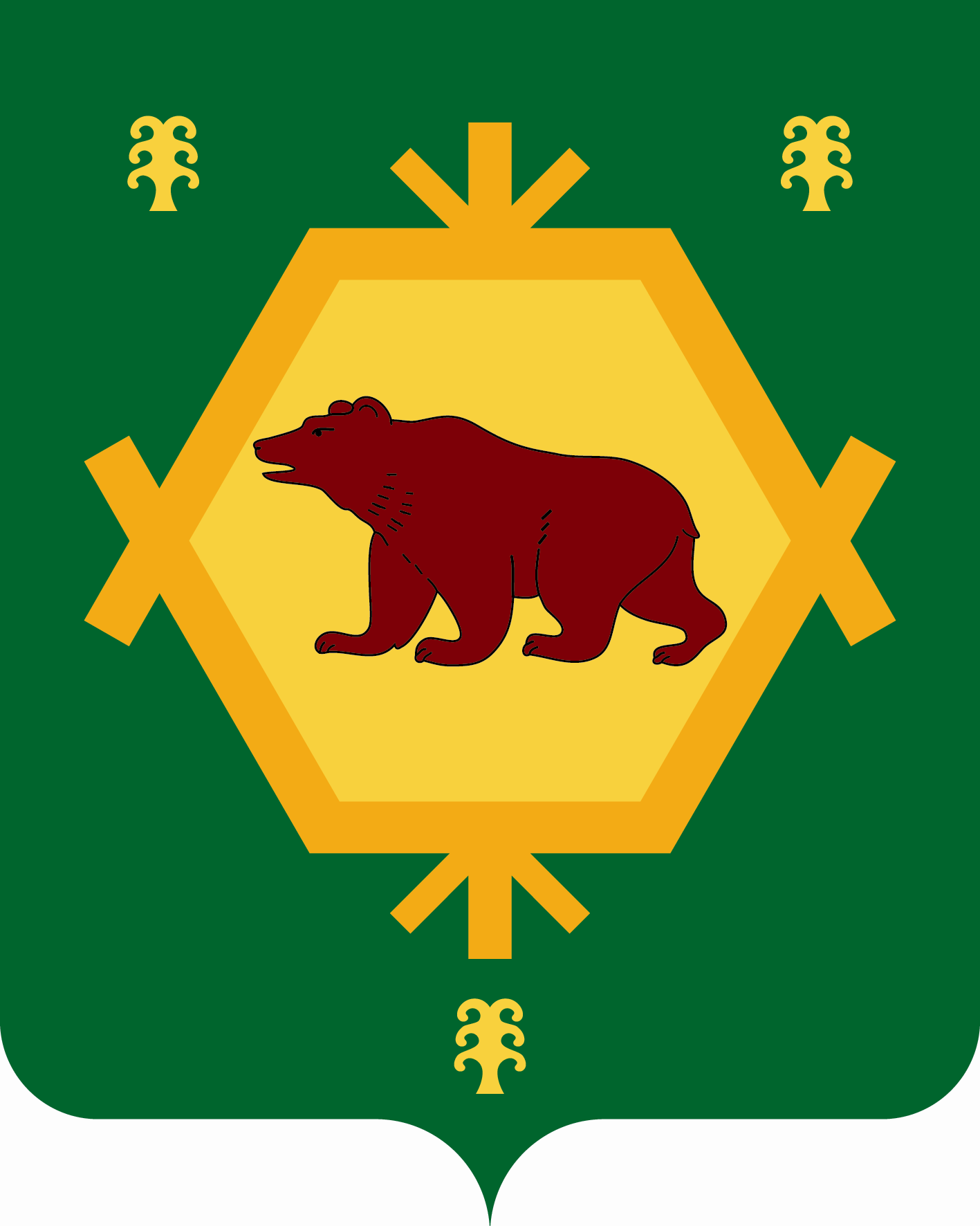 __________________________________________________________________КАРАР							ПОСТАНОВЛЕНИЕ«02» июль 2018 й.        	№ 24-п                	   «02» июля 2018  г.О признании утратившим силу постановление СП Старосубхангуловский сельсовет от 20 ноября 2018 г. № 36-п «Об утверждении Административного регламента администрации сельского поселения Старосубхангуловский  сельсовет муниципального района Бурзянский район Республики Башкортостан «Первичный воинский учет граждан, проживающих или пребывающих на территории сельского поселения Старосубхангуловский сельсовет»Рассмотрев протест прокуратуры от 26.06.2018 №4-2018 на постановление от 20.11.2012 г. 36-п Администрация сельского поселения Старосубхангуловский сельсовет муниципального района Бурзянский район Республики Башкортостан, в соответствии со ст.13 Федерального закона №53-ФЗ  ПОСТАНОВЛЯЕТ:1. Отменить постановление СП Старосубхангуловский сельсовет от 20.11.2012 № 36-п «Об утверждении административного регламента Администрации сельского поселения Старосубхангуловский  сельсовет муниципального района Бурзянский район Республики Башкортостан по исполнению муниципальной функции «Первичный воинский учет граждан, проживающих или пребывающих на территории сельского поселения Старосубхангуловский сельсовет».2. Настоящее постановление обнародовать на информационном стенде администрации сельского поселения Старосубхангуловский сельсовет муниципального района Бурзянский район Республики Башкортостан по адресу: 453580, Республика Башкортостан, Бурзянский район, с. Старосубхангулово, ул. Салавата, 38.3.Контроль над исполнением настоящего постановления оставляю за собой.Глава сельского поселения                                                        Р.Р. Шахниязов